Мастер – класс по созданию тренажеров для развития силы и ловкости рук «Радужная семейка»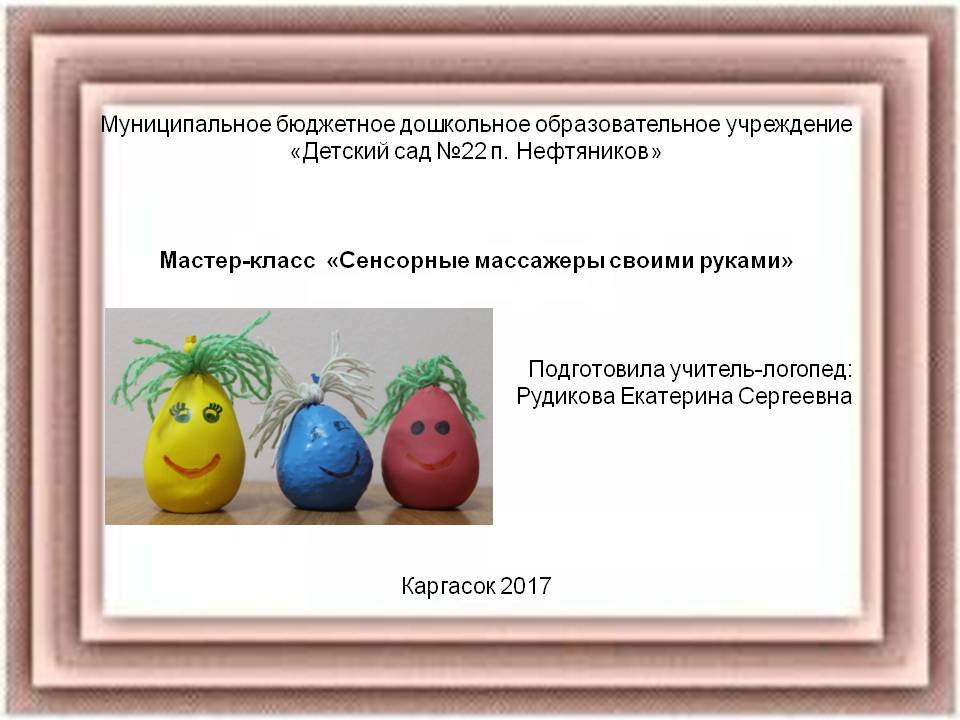 Нам понадобиться:Небольшие клубочки цветной пряжи;Ножницы;Чайная ложка;Воздушные шарики;Крупы и мука;Фломастер черного цвета;Горлышко от пластмассовой бутылки.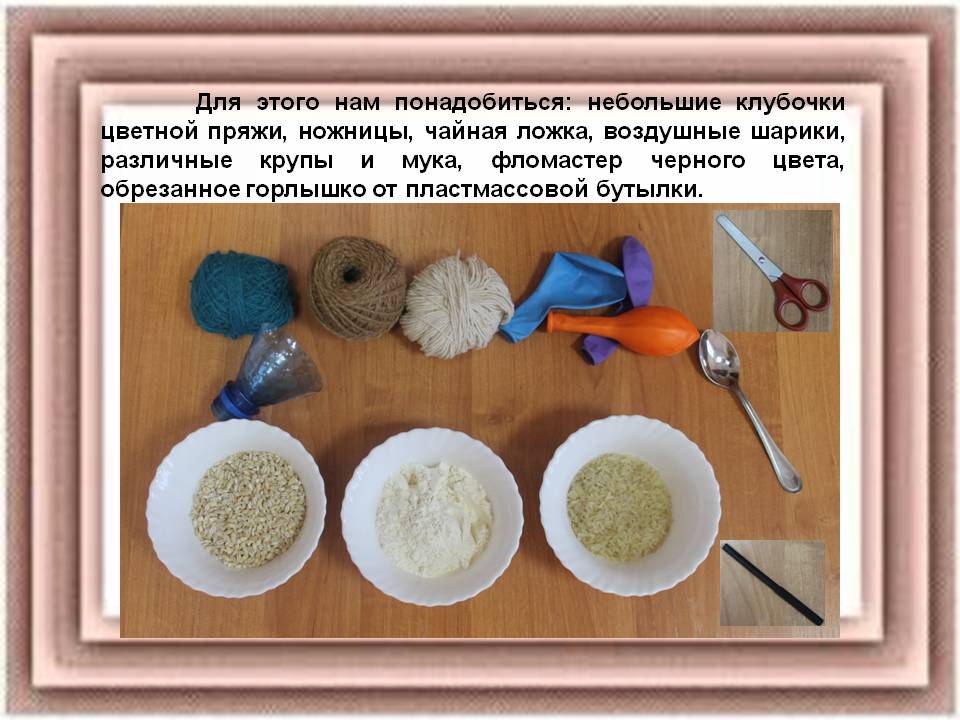 Наполняем различными крупами или мукой (на свое усмотрение) воздушные шарики.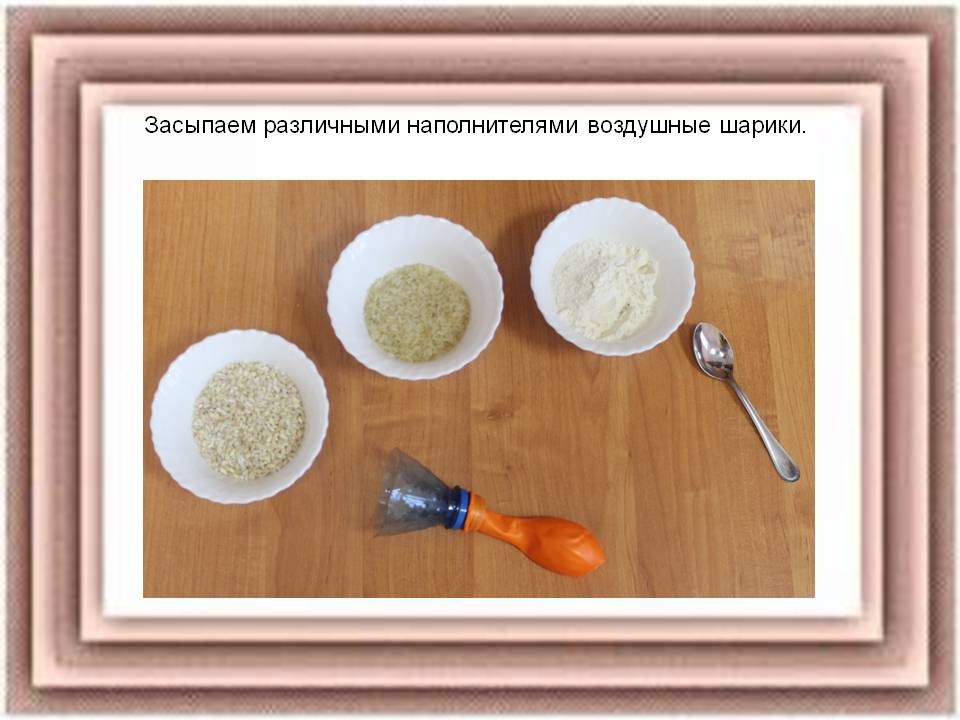 Крепко завязывает шарик на узел.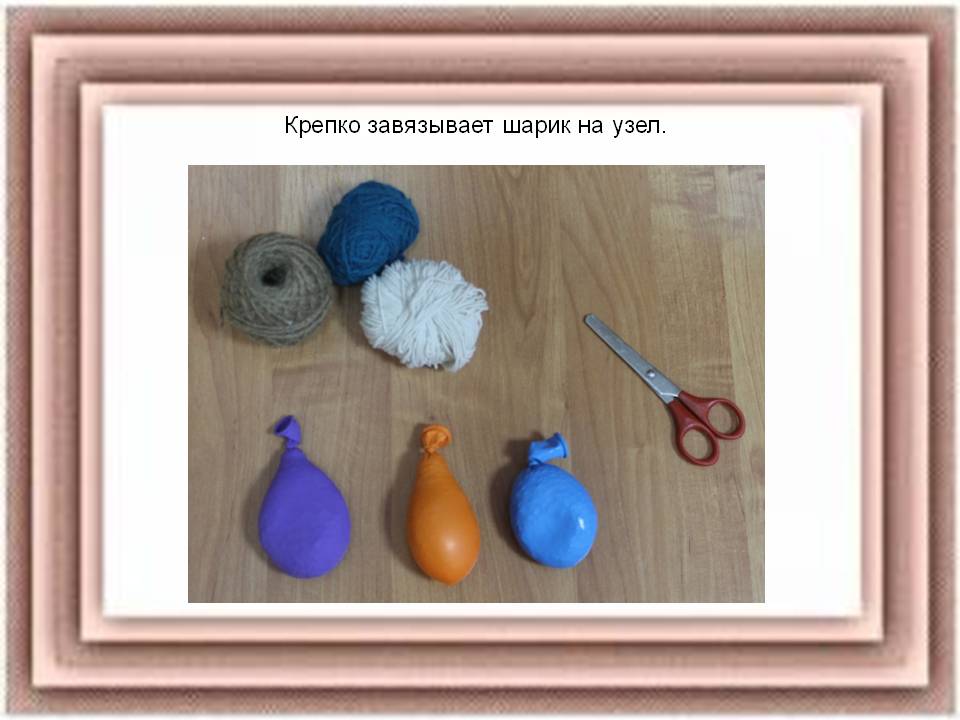 Пряжу завязываем на конце шарика. По желанию фломастером можно нарисовать глазки.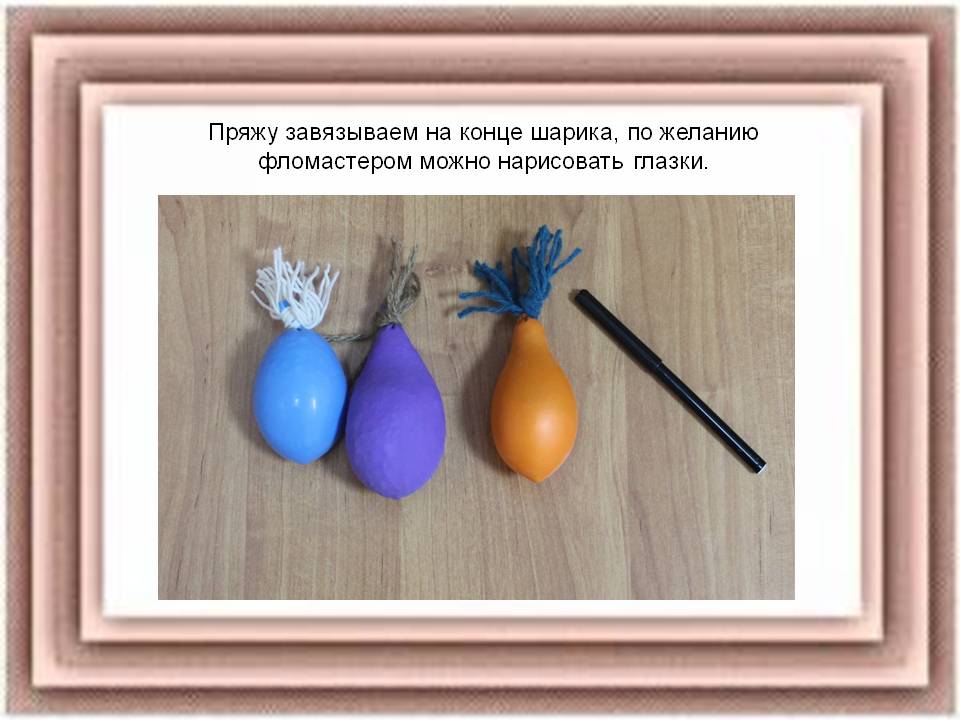 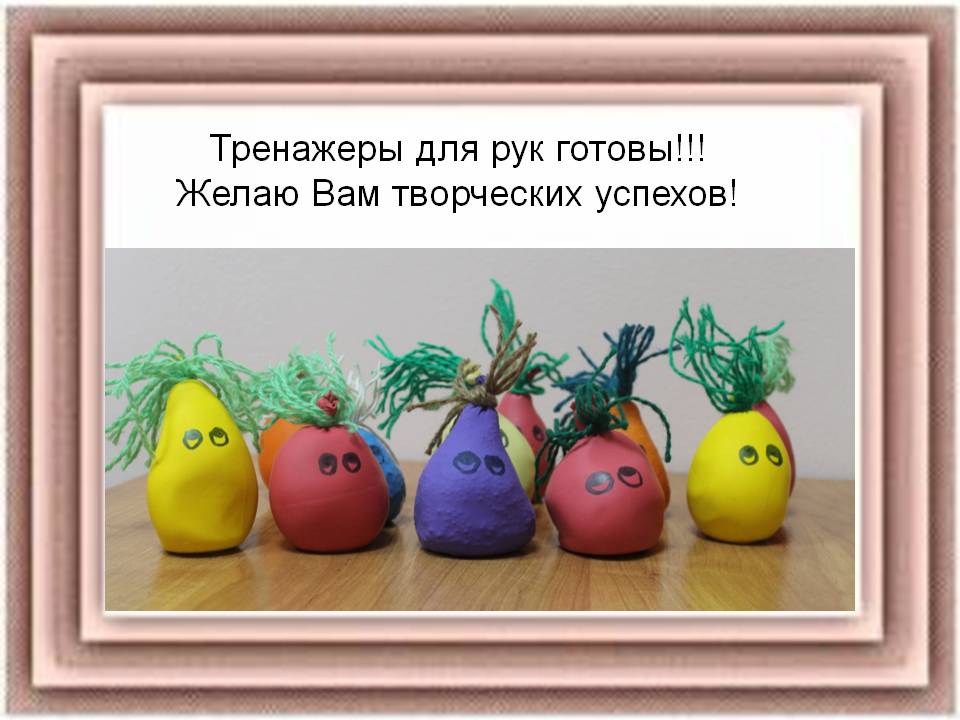 